Средняя группаМоделирование и пошив одеждыДефиле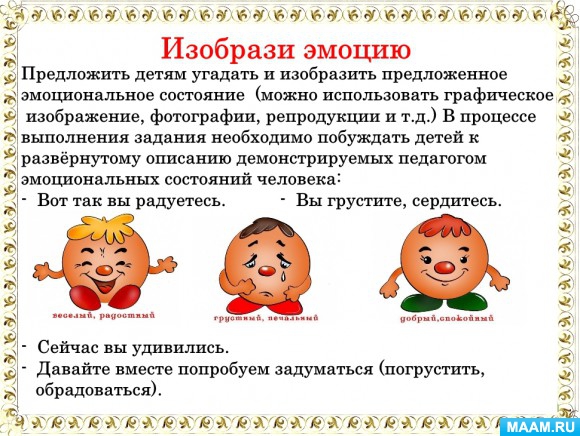 Игры-упражнения на воображенияИгра 1. «Перевоплощение»Цель: проникнуться выбранным образом. Игра развивает фантазию, мимику, раскрепощает. Подражайте животным, птицам. Изображайте любые предметы и разных людей: дерево, снежинку, автомобиль, продавца из соседнего киоска.Игра 2. « Спасатель»Задача: развить ловкость, пластичность, способность владеть своим телом.Суть игры: ваш малыш – тот самый отважный мультипликационный герой (у каждого ребёнка есть свои любимчики, воспользуйтесь этим), так вот,  задача воина: спасти планету от захватчиков – ведя бой с врагом (ребёнок совершает несложные элементы акробатики ( подтягивание, махи ногами) используя спортивный уголок: кольца, лестница, канат).Игра 3. «Муха»Она будто бы летает  вокруг нас и жужжит. А мы её – раз! – и поймали в кулачок. Послушаем, как она там, жужжит? А теперь посмотрим на неё, только осторожно – улетит! Открываем по одному пальчику – раз, два, три, четыре, пять, — улетела! Теперь снова найдём её глазками и снова поймаем, только теперь уже другой рукой.23.03Пошив модели для коллекции.Теория – Технология работы по готовым выкройкам. Оформление глаз, носа, ушей. Цветовое решение игрушки.Практика –  Пошив игрушки по индивидуальному выбору. Комбинированная работа с различными материалами. Раскрой, сметка и пошив деталей. Сборка и оформление игрушки.25.03Пошив модели для коллекции.Теория – Технология работы по готовым выкройкам. Оформление глаз, носа, ушей. Цветовое решение игрушки.Практика –  Пошив игрушки по индивидуальному выбору. Комбинированная работа с различными материалами. Раскрой, сметка и пошив деталей. Сборка и оформление игрушки.30.03Пошив модели для коллекции.Теория – Технология работы по готовым выкройкам. Оформление глаз, носа, ушей. Цветовое решение игрушки.Практика –  Пошив игрушки по индивидуальному выбору. Комбинированная работа с различными материалами. Раскрой, сметка и пошив деталей. Сборка и оформление игрушки.01.04Пошив модели для коллекции.Теория – Технология работы по готовым выкройкам. Оформление глаз, носа, ушей. Цветовое решение игрушки.Практика –  Пошив игрушки по индивидуальному выбору. Комбинированная работа с различными материалами. Раскрой, сметка и пошив деталей. Сборка и оформление игрушки.06.04Пошив модели для коллекции.Теория – Технология работы по готовым выкройкам. Оформление глаз, носа, ушей. Цветовое решение игрушки.Практика –  Пошив игрушки по индивидуальному выбору. Комбинированная работа с различными материалами. Раскрой, сметка и пошив деталей. Сборка и оформление игрушки.08.04Пошив модели для коллекции.Теория – Технология работы по готовым выкройкам. Оформление глаз, носа, ушей. Цветовое решение игрушки.Практика –  Пошив игрушки по индивидуальному выбору. Комбинированная работа с различными материалами. Раскрой, сметка и пошив деталей. Сборка и оформление игрушки.23.03Сценическое движениеАктерское мастерство – упражнения перед зеркалом на развитие мимики. Игры-упражнения на воображение.25.03Сценическое движениеАктерское мастерство – упражнения перед зеркалом на развитие мимики. Игры-упражнения на воображение.30.03Сценическое движениеАктерское мастерство – упражнения перед зеркалом на развитие мимики. Игры-упражнения на воображение.01.04Сценическое движениеАктерское мастерство – упражнения перед зеркалом на развитие мимики. Игры-упражнения на воображение.06.04Сценическое движениеАктерское мастерство – упражнения перед зеркалом на развитие мимики. Игры-упражнения на воображение.08.04Сценическое движениеАктерское мастерство – упражнения перед зеркалом на развитие мимики. Игры-упражнения на воображение.